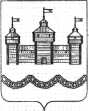 ПОСТАНОВЛЕНИЕадминистрации  сельского поселения Замартыновский сельсовет          Добровского муниципального района Липецкой области05.12.2019	   с.Замартынье	№ 78О предоставлении разрешения на отклонениеот предельных параметров разрешённого строительства жилого дома           На основании заявления Яковлева Александра Александровича, в соответствии со ст. 40 Градостроительного кодекса РФ,  Правилами землепользования и застройки сельского поселения Замартыновский сельсовет, Постановления администрации сельского поселения Замартыновский сельсовет № 77 от 14.11.2019 года  «О проведении публичных слушаний по предоставлению разрешения на отклонение от предельных параметров разрешенного строительства жилого дома», на основании рекомендации комиссии  по подготовке Правил землепользования и застройки сельского поселения Замартыновский сельсовет по результатам публичных слушаний по вопросу предоставления разрешения на отклонение от предельных параметров разрешенного строительства, администрация сельского поселения Замартыновский сельсовет ПОСТАНОВЛЯЕТ:                                                                             1.Предоставить Яковлеву Александру Александровичу разрешение  на отклонение от предельных параметров разрешенного строительства жилого дома на земельном участке с кадастровым номером 48:05:0440334:7    по адресу: Липецкая область, Добровский район, сельское поселение Замартыновский  сельсовет, с. Замартынье, ул. Садовая, д. 166б с целевым использованием  «для ведения личного подсобного хозяйства»:                                                                                                               - уменьшить минимальный отступ от границ земельного участка                                       с . до .                                                                                                                       2. Контроль за исполнением постановления оставляю за собой.  Глава администрации                                                                                                           сельского поселения Замартыновский сельсовет                      А.С. Мерзляков